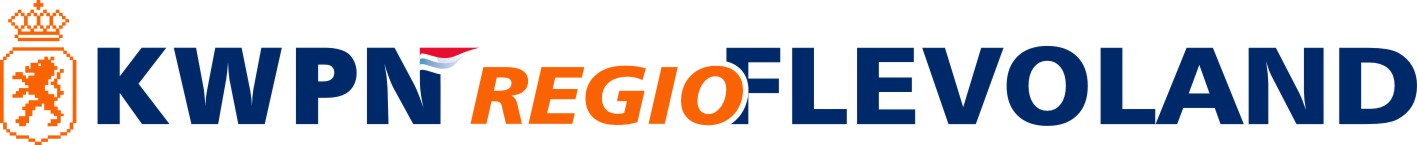 CK  FLEVOLAND20 JULI 2017									TERREIN FLEVOMANEGE									DE ZUID 30											8251 BH  DRONTENSchema Centrale Keuring Flevoland - 20 juli 2017 CENTRALE KEURING14.00 uur:	Middagprogramma:Hengstveulens springrichtingMerrieveulens springrichtingHengstveulens dressuurrichtingMerrieveulens dressuurrichtingAanwijzen algemeen veulenkampioenen 
(geregistreerden uit Flevoland)Aansluitend	* 8 jaar en oudere stermerries springrichtingAansluitend	* 8 jaar en oudere stermerries dressuurrichtingAansluitend	* 4 t/m 7 jarige stermerries springrichting		* 4 t/m 7 jarige stermerries dressuurrichting		* 3-jarige stermerries springrichting		* 3-jarige stermerries dressuurrichtingAansluitend	Kampioenskeuring:	Aanwijzen Flevolands kampioen springrichting		Aanwijzen Flevolands kampioen dressuurrichting!! 	Aanwijzen Flevolands kampioenen uit daarvoor aangewezen 3 t/m 7 jarige merries van in Flevoland 	geregistreerden. !!	Aanwijzen Veulenkampioenen van veulens van in Flevoland geregistreerden.Indien een paard wordt geselecteerd voor de NMK, zal de jury dit kenbaar maken.HENGSTVEULENS SPRINGEN100	MOTION MAIL SHS 528003201700258, VB, SP, 12-03-2017, 	DONKERBRUIN  	TE KOOP	V. JAGUAR MAIL V. HAND IN GLOVE XX	M. ERLINDE SP STB STER, IBOP-(SPR), PROK		V. ZAPATERO VDL M. JULIETTE R RP STB ELITE, PREST, PROK		MV. DAIMLER -- APOLLO 	FOK./GER.: J. BRON, ETTENLANDSEWEG 1, 8372 VL BAARLO OV	VW SPR. 122 25%	IBOP RP SP M.  S.6 D.6 H/B.6 G.14 R.15 STN.15 SVE.7.5 I.8.5 RBH.7.5 ASP.7.5 T.75101	MILL FAME VAN DE SUYDERSEE 528003201700911, VB, SP, 27-03-2017, VOS 	V. FAMOUS V. ALBARAN XX	M. DUTCH-CIROSA Z RP		V. DUTCH CAPITOL M. CIROSA RP STB STER, PREST		MV. SALUUT -- COBBLER'S THREAD XX	FOK./GER.: SUYDERSEE STUD, KOKKELWEG 11, 8256 PM BIDDINGHUIZEN	VW SPR. 112 22%103	MOSKOU 528003201703076, VB, SP, 08-05-2017, BRUIN 	V. GOOD FELLOW VDL V. BALOUBET DU ROUET 	M. ECAMPAYA SP STB STER, PROK		V. SINGAPORE M. TOPAYA RP REG. A		MV. QUINAR -- CAPITOL I 	FOK./GER.: HOLSTEIN HORSES, ONDERDUIKERSWEG 9, 	8302 AD EMMELOORD	VW SPR. 134 28%	IBOP RP SP M.  S.6.5 D.7 H/B.6.5 G.14 R.14 STN.14 SVE.7.5 I.8 RBH.8 ASP.7 T.72.5130 MEILLEUR TARPANIA 528003201700111, VB, SP, 28-02-2017, BRUIN         V. COMME IL FAUT V. CORNET OBOLENSKY         M. HOW TENDER F TARPANIA SP STB ELITE, EPTM-(SPR), PROK								  V. NABAB DE REVE M. EHRENTENDER RP STB STER, PREF, PREST	  MV. CONTENDER -- LANDADEL        FOK./GER.: A.P.G. DE LANGE, TARPANWEG 3, 8255 RT SWIFTERBANT        VW SPR. 155 27%        STAT.TEST SP M.  S.6.5 D.6 H/B.7 G.15 R.16 STN.15 SVE.8 I.8.5 RBH.8.5 ASP.8 T.79MERRIEVEULENS SPRINGEN104	MILONA 528003201700022, VB, SP, 01-02-2017, SCHIMMEL BRUIN GEB 	V. COHINOOR VDL V. CORNET OBOLENSKY 	M. BILONA SP STB ELITE, EPTM-(SPR), SPORT-(SPR), PROK		V. VERDI KEUR M. ILONA RP STB ELITE, PREF, PROK		MV. NIMMERDOR PREF -- KIBRAHIM 	FOK./GER.: F.J. NIJHOF, VAN DER PLASSCHELAAN 2, 8251 PG DRONTEN	VW SPR. 139 27%	STAT.TEST SP M.  S.7.5 D.7.5 H/B.7 G.15 R.16 STN.15 SVE.8.5 I.8 RBH.7.5 ASP.8 T.78105	MAROUCHIDEE TARPANIA 528003201700414, VB, SP, 22-03-2017, VOS 	V. ETOULON VDL V. TOULON 	M. INCHIDEE TARPANIA SP STB PROK		V. BALTIC VDL 		M. DECHIDÉ DN TARPANIA SP STB ELITE, EPTM-(SPR), SPORT-(SPR), PROK		MV. INDORADO KEUR -- EMILION PREF	FOK./GER.: A.P.G. DE LANGE, TARPANWEG 3, 8255 RT SWIFTERBANT	SI 3 SPR. 143 26%106	MAGALU VAN DE SUYDERSEE 528003201701829, VB, SP, 25-04-2017, BRUIN 	V. BUBALU VDL V. BALOUBET DU ROUET 	M. GAZOO SP STB STER, D-OC		V. CARDENTO M. WALDIE H SP STB		MV. INDOCTRO PREF -- WISCONSIN 	FOK./GER.: SUYDERSEE STUD, KOKKELWEG 11, 8256 PM BIDDINGHUIZEN	SI 3 SPR. 146 25%107	MAELINA LUXOR 528003201703501, VB, SP, 16-05-2017, SCHIMMEL BRUIN GEB 	V. EMIR R V. COLMAN 	M. WINA RP VB		V. LUPICOR M. KYRA RP STB		MV. EKSTEIN -- PERSIAN PATH S XX	FOK./GER.: C.M. - SWART, METSELAARSGILDE 6, 8253 HM DRONTEN	SI 3 SPR. 135 22%108	MARLEY VAN EDELVROUW II 528003201705613, VB, SP, 16-06-2017, BRUIN 	V. HARLEY VDL KEUR V. HEARTBREAKER PREF	M. EDELVROUW II SP STB ELITE, EPTM-(SPR), D-OC		V. NUMERO UNO PREF M. LAVENDEL RP STB KEUR, PREF, PREST		MV. GOODWILL -- NIMMERDOR PREF	FOK./GER.: M.W. GNODDE, CASTELEYNSWEG 10, 8305 AN EMMELOORD	VW SPR. 150 37%	STAT.TEST SP M.  S.7 D.7.5 H/B.7.5 G.16 R.15 STN.16 SVE.7.5 I.8 RBH.8 ASP.8 T.78.5109	MILITHYA 528003201705849, VB, SP, 20-06-2017, BRUIN 	V. ETOULON VDL V. TOULON 	M. AFILITHYA SP STB ELITE, EPTM-(SPR), SPORT-(SPR), PROK		V. INDOCTRO PREF M. FILITHYA RP STB KEUR, PREF, PREST		MV. G.RAMIRO Z PREF -- JOOST PREF	FOK./GER.: G. DE WIT, COLYNWEG 12, 8251 PK DRONTEN	VW SPR. 140 34%	STAT.TEST SP M.  S.8.5 D.8 H/B.8 G.17 R.15 STN.14 SVE.8 I.8 RBH.9 ASP.8 T.79133 MAELYNN 528003201706478, VB, SP, 02-05-2017, SCHIMMEL VOS GEB         V. EMIR R V. COLMAN         M. SALANDA RP VB   	    V. EMILION PREF M. ULANDA RP STB PREF	    MV. KOOPMAN -- WAGNER        FOK./GER.: L.J. SOMER-SCHEFFER, NECKARSTRAAT 19, 8226 LL LELYSTAD       SI 3 SPR. 133 22%HENGSTVEULENS DRESSUUR114	MERLOT TARPANIA 528003201700054, VB, DP, 17-02-2017, BRUIN 	V. BORDEAUX V. UNITED 	M. HATTRICK CC TARPANIA DP STB ELITE, EPTM-(DRES), PROK		V. ASTRIX M. AFFIDAVIT DP STB ELITE, IBOP-(DRES), PROK		MV. PRESTIGE VDL -- KRACK C 	FOK./GER.: A.P.G. DE LANGE, TARPANWEG 3, 8255 RT SWIFTERBANT	VW DR. 145 30%116	MISTER DREAMING 528003201701755, VB, DP, 22-04-2017, ZWART 	V. DREAM BOY V. VIVALDI KEUR	M. GALUCY DP STB ELITE, EPTM-(DRES), PROK		V. UPHILL M. SALUCY RP STB STER, PREF		MV. DON PRIMAIRE -- PION 	FOK./GER.: T.B. HASSINK, BOSRUITERWEG 6, 3897 LV ZEEWOLDE	VW DR. 143 28%	STAT.TEST DP M.  S.16 D.14 G. 15 SPL.7.5 H/B.7.5 R/B.8 ADP.7.5 T.75.5117	MASSIMO 528003201702929, VB, DP, 14-05-2017, DONKERBRUIN 	V. GLOCK'S TOTO JR. V. TOTILAS 	M. BESTE DIENI DP STB ELITE, EPTM-(DRES), SPORT-(DRES), PROK		V. FLEMMINGH PREF 			M. VIDIENI GP STB ELITE, PREF, SPORT-(DRES), SPORT-(SPR), PROK		MV. PARCIVAL KEUR -- HENDO 	FOK./GER.: J. GNODDE, STRIEP 9, 8892 HA TERSCHELLING	VW DR. 139 22%	STAT.TEST DP M.  S.15 D.14 G. 16 SPL.7.5 H/B.7.5 R/B.8 ADP.7.5 T.75.5118	MON APACHE 528003201704981, VB, DP, 06-06-2017, GOUDVOS 	V. APACHE V. UB 40 	M. AISHA DP STB		V. UNDIGO M. NADETTE K RP STB STER, PREF, PREST		MV. DUBLIN -- PURIOSO KEUR	FOK./GER.: T.B. HASSINK, BOSRUITERWEG 6, 3897 LV ZEEWOLDE	VW DR. 136 32%127	MONET N 528003201701696, VB, DP, 23-03-2017, BRUIN 	V. VAN GOGH KEUR V. NUMERO UNO PREF	M. VARLET RP STB STER, SPORT-(DRES), D-OC		V. OO SEVEN KEUR M. LILLA RP STB PREF, PREST		MV. FERRO PREF -- ALL WINS XX	FOK./GER.: J. NIEUWLAND, EERBEEKSEDIJK 4, 7371EB LOENEN	VW DR. 126 30%128 MIGHTY BOY VDV 528003201702343, VB, DP, 03-04-2017, VOS         V. DREAM BOY V. VIVALDI KEUR        M. HINOLA M DP STB ELITE, IBOP-(DRES), D-OC     	  V. OSCAR M. WINOLA DP STB ELITE, PREF, IBOP-(DRES), SPORT-(DRES), PROK   	 MV. FLEMMINGH PREF -- NIMMERDOR PREF        FOK./GER.: A.K. SMEENK, ELANDWEG 16, 8255 RJ SWIFTERBANT        VW DR. 147 29%        IBOP RP DP M.  S.17 D.15 G. 17 SPL.8 H/B.7.5 R/B.8 ADP.7.5 T.80MERRIEVEULENS DRESSUUR119	MICQUINA TF 528003201701460, VB, DP, 13-04-2017, ZWARTBRUIN 	V. TRAFALGAR V. TOTILAS 	M. HAQUINA TF DP STB D-OC		V. VOICE M. DIQUINA DP STB STER, IBOP-(DRES), PROK		MV. SIR DONNERHALL -- ROHDIAMANT 	FOK./GER.: T. VAN DIJK-V.D. SCHEER, J V HASSELTWEG 4, 	8278 AE KAMPERVEEN	VW DR. 138 20%120	MIEZELMA 528003201701982, VB, DP, 16-04-2017, BRUIN 	V. GLAMOURDALE V. LORD LEATHERDALE 	M. BRIEZELMA DP STB-EXT PROK		V. DON PRIMAIRE M. RIEZELMA RP STB PROK		MV. DARLINGTON -- CABOCHON KEUR	FOK./GER.: J. KOOPS, WINTERDIJK 12, 8097 SK OOSTERWOLDE121	MONALISA AREINA 528003201706729, VB, DP, 19-04-2017, BRUIN 	V. EXPRESSION V. VIVALDI KEUR	M. WENDY AREINA DP REG. A PROK		V. DON VINO M. HESTER-REINA RP STB KEUR, PREF		MV. OULA OWL XX -- APALATIN PREF	FOK./GER.: F. VAN ARKEL, HARINGWEG 6, 8251 RM DRONTEN	VW DR. 140 21%	IBOP RP DP M.  S.13 D.13 G. 14 SPL.6 H/B.6 R/B.6.5 ADP.6.5 T.65122	MARYWOOD TARPANIA 528003201702663, VB, DP, ET, 29-04-2017, 	ZWART 	V. TOTILAS V. GRIBALDI PREF	M. HOLLYWOOD TARPANIA DP STB STER, EPTM-(DRES) PROK		V. FURST ROMANCIER M. DISCOVERY DP STB KEUR, IBOP-(DRES)		MV. JOHNSON KEUR -- NEGRO PREF	FOK./GER.: A.P.G. DE LANGE, TARPANWEG 3, 8255 RT SWIFTERBANT	VW DR. 148 27%	STAT.TEST DP M.  S.16 D.15 G. 15 SPL.8 H/B.7.5 R/B.7.5 ADP.7.5 T.76.5129 MISS WORLD SOLLENBURG 528003201705717, VB, DP, ET, 16-04-2017, BRUIN         V. FERDINAND V. VIVALDI KEUR        M. ASTRID SOLLENBURG DP STB ELITE, EPTM-(DRES), SPORT-(DRES), PROK	    V. OO SEVEN KEUR M. TAHNEE RP STB STER	    MV. METALL -- FARRINGTON KEUR        FOK./GER.: A. ZEKVELD, MEENTWEG 5, 1358 BP ALMERE         VW DR. 158 25%        STAT.TEST DP M.  S.15 D.18 G. 18 SPL.8.5 H/B.9 R/B.8.5 ADP.9 T.868 JAAR EN OUDERE STERMERRIES SPRINGEN23	DERASTRICHTA 528003000801718, STB, SP, STER, EPTM-(SPR), PROK 26-03-2008, 1.75 M, SCHIMMEL VOS GEB 	V. PHIN PHIN KEUR V. CHIN CHIN 	M. VERASTRICHTA RP VB		V. TANGELO VAN DE ZUUTHOEVE KEUR M. LOBKESTRICHTA RP STB PREST		MV. GOODTIMES -- ORTHOS 	FOKKER: G.J. KRANEN, OUDE DINXPERL WEG 78, 7064 KX SILVOLDE	GER.: W. BREUNISSEN, ULFTSEWEG 128, 7064 LE SILVOLDE	SPR I. 126 46%	EX. 70         	STAT.TEST SP S.6 D.6 H/B.6 G.15 R.15 STN.14 SVE.8 I.8 RBH.7.5 ASP.7.5 T.75	SPRINGEN PAARD Z+369	ELEANOR D.M.L. 528003200904341, STB, DP, STER, SPORT-(DRES), PROK 12-05-2009, 1.69 M, BRUIN 	V. CANSTAKKO V. CANTURO 	M. VLOORLENA'S'DML RP STB ELITE, SPORT-(DRES), PROK		V. PACIFIC M. LENA RP STB ELITE, PREF, PREST, PROK		MV. WELLINGTON KEUR -- ZEVENSTER 	FOKKER: D.M. LEISTRA, FLAT ORANJEWOUD 717, 8443 EL HEERENVEEN	GER.: J.A.G. VAN DER WEELE-SCHOLTEN, ZEEASTERWEG 24, 8219 PN LELYSTAD	GEDEKT DOOR: EDINGBURGH	SPR I. 109 54%	EX. 75 	IBOP RP SP S.7 D.7 H/B.7 G.15 R.14 STN.14 SVE.7.5 I.7.5 RBH.7.5 ASP.7 T.72.5	STAT.TEST RP M.  S.8.5 D.7.5 G.8 GDP.16 ASP.7 STN.6.5 SVE.6.5 GSP.13 T.73	DRESSUUR PAARD Z2+4	SPRINGEN PAARD M+271	BELIANA 528003 06.06739, STB, SP, STER, 21-05-2006 , 1.65  M, VOS 	V. VINCENZO V. NUMERO UNO PREF	M. ELIANA RP STB STER, PREF, PREST		V. NIMMERDOR PREF M. SIANA RP STB STER		MV. LUCKY BOY XX PREF -- SINAEDA PREF	FOKKER: G. VAN DE WINKEL, PELGRIMSLAAN 2, 5817 AG SMAKT	GER.: H. LUDOLPHIE, VERL. HERENSTRAAT 93, 9611 BN SAPPEMEER	SPR I. 111 42%		          EX. 75 SPR.80 G.75 R.85 T.85 V.80          	STAT.TEST M.  S.80 D.70 G.73 VS.80 SP.70 RP.70 TR.80 K.90 ST.90	SPRINGEN PAARD Z+4	DRESSUUR PAARD B+274	DONNA V/D ROMSTEE W- 218889-BWP, STB. SP, STER, 20-04-2003 , 1. 72 M, BRUIN	V. EMILION PREF V. WELLINGTON KEUR	M. RANNY RP		V. ROMEO M. ANNY RP		MV. ETRETAT -- DORUTO PREF	GER.: B. RIETHORST, OUDESTRAAT 3, 7161 DS NEEDE	GEDEKT DOOR: GRAND SLAM VDL	DRESSUUR PAARD Z1+8		EX. 70          	SPRINGEN PAARD Z+7	EVENTING PAARD M+16112	ULOUBET DU POMME 01.05634, STB, RP, STER, SPORT-(SPR), D-OC 26-04-2001, 1.61 M, BRUIN 	V. BALOUBET DU ROUET V. GALOUBET A 	M. POMPOM RP STB ELITE, PREF, PREST, SPORT-(SPR), D-OC		V. JUS DE POMME KEUR M. GENTLE RP STB ELITE, PREF, PREST, PROK		MV. NIMMERDOR PREF -- FORMATEUR KEUR	FOK./GER.: K. JANSEN, WELSUMMERWEG 63, 7722 RP DALFSEN	SPR I. 145 56%	EX.68	DRESSUUR PAARD B	SPRINGEN PAARD 1.40+14	SPRINGEN PAARD 1.35139	AIRCO 528003 05.12446, STB, SP, STER, IBOP-(SPR), D-OC 17-06-2005, 1.63 M, SCHIMMEL BRUIN GEB 	V. CASCO V. CASCAVELLE 	M. IVY RP STB STER, PREF		V. JASPER KEUR M. VIOLA RP STB STER, PREF, PREST		MV. ABGAR XX KEUR -- FORMATEUR KEUR	FOKKER: C.G J. DE GIER, ZEEWINDELAAN 12, 2554 HC 'S-GRAVENHAGE	GER.: M. DE GREEF-FRERIKS, LUNENBURG 14, 3904 JN VEENENDAAL	VEULEN VAN: GLASGOW-W VH MERELSNEST	GEDEKT DOOR: GRANDORADO TN	SPR I. 133 63%	EX.70 SPR.85 G.80 R.85 T.85 V.80 	IBOP RP SP S.6 D.6.5 H/B.6.5 G.14 R.18 STN.15 SVE.7.5 I.8 RBH.7.5 ASP.7.5 T.77.5	STAT.TEST M.  S.60 D.65 G.75 VS.90 SP.90 RP.60 TR.70 K.80 ST.908 JAAR EN OUDERE STERMERRIES DRESSUUR52	ESCADA SVS 528003200900601, STB, DP, STER, PROK, 11-03-2009, 1.74 M, BRUIN 	V. WYNTON V. JAZZ PREF	M. ZISTARA DP STB		V. SPECIAL D M. TRISTARA DP STB ELITE, SPORT-(DRES), PROK		MV. FLEMMINGH PREF -- CASSIS XX	FOKKER: T.W. VAN SCHENKHOF, UTRECHTSESTRAATWEG 19, 3911 TR RHENEN	GER.: R. BROUWER, SPINNEKOPMOLENSTRAAT 30, 1333 CT ALMERE	DR I. 128 40%			EX. 75 BEW.80 S.80 D.80 G.75 H.75	DRESSUUR PAARD *Z169	ELEANOR D.M.L. 528003200904341, STB, DP, STER, SPORT-(DRES), PROK 12-05-2009, 1.69 M, BRUIN 	V. CANSTAKKO V. CANTURO 	M. VLOORLENA'S'DML RP STB ELITE, SPORT-(DRES), PROK		V. PACIFIC M. LENA RP STB ELITE, PREF, PREST, PROK		MV. WELLINGTON KEUR -- ZEVENSTER 	FOKKER: D.M. LEISTRA, FLAT ORANJEWOUD 717, 8443 EL HEERENVEEN	GER.: J.A.G. VAN DER WEELE-SCHOLTEN, ZEEASTERWEG 24, 8219 PN LELYSTAD	GEDEKT DOOR: EDINGBURGH	SPR I. 109 54%	EX. 70 	IBOP RP SP S.7 D.7 H/B.7 G.15 R.14 STN.14 SVE.7.5 I.7.5 RBH.7.5 ASP.7 T.72.5	STAT.TEST RP M.  S.8.5 D.7.5 G.8 GDP.16 ASP.7 STN.6.5 SVE.6.5 GSP.13 T.73	DRESSUUR PAARD Z2+4	SPRINGEN PAARD M+275	CHANEL 528003000705750, STB, DP, STER, SPORT-(DRES) 18-05-2007, 1.70 M, VOS 	V. VALDEZ V. HOUSTON KEUR	M. RIMONA RP STB KEUR		V. LENNARD M. GEMONA RP STB KEUR, PREF, PREST		MV. ASTRONAUT -- MAYKEL 	FOKKER: W. HUBERTS, WESTEIND 5, 9337 TA WESTERVELDE	GER.: M.F. JONKER, BIJLMERPLEIN 930, 1102 MH AMSTERDAM ZUID OOST	DR I. 119 40%	EX.70	DRESSUUR PAARD Z2+2124	ELEXIA VDZ 528003200904652, STB, DP, STER, IBOP-(DRES), PROK 12-05-2009, 1.67 M, BRUIN 	V. AMPÈRE V. ROUSSEAU KEUR	M. ALEXIA DP STB PROK		V. SANDREO M. NATHALIE RP STB KEUR		MV. COCKTAIL PREF -- HUZAAR 	FOKKER: G. VAN DER ZIEL, VEENWEG 75, 8096 PM OLDEBROEK	GER.: MF VERBOOM, GABRIELSTRAAT 27, 2421 GG NIEUWKOOP	GEDEKT DOOR: FOR EMOTION	DR I. 115 46%	EX.75 BEW.70 S.70 D.70 G.65 H.65 	IBOP RP DP S.15 D.15 G. 16 SPL.7 H/B.7 R/B.7.5 ADP.7.5 T.75	DRESSUUR PAARD L2+6125	DARONA 528003000815032, STB, DP, STER, D-OC 30-04-2008, 1.70 M, BRUIN 	V. JOHNSON KEUR V. JAZZ PREF	M. JARONA RP STB SPORT-(DRES)		V. EL CORONA M. COLETTE RP STB		MV. PLANEET -- EBRO 	FOKKER: M.H.P. PFAFF, VARSSEVELDSESTRAATWEG 107, 7122 NS AALTEN	GER.: A. BREMAN- VAN DALFZEN, NIEUWE WETERING 20-1, 	8294 PC MASTENBROEK	GEDEKT DOOR: INCLUSIVE	DR I. 133 42%	EX.70 BEW.75 S.70 D.70 G.75 H.75 	DRESSUUR PAARD *M1126	VARLET 02.06702, STB, RP, STER, SPORT-(DRES), D-OC 28-05-2002, 	1.63 M, ZWARTBRUIN 	V. OO SEVEN KEUR V. RUBINSTEIN I 	M. LILLA RP STB PREF, PREST		V. FERRO PREF M. HELLA RP STB		MV. ALL WINS XX -- UBIS 	FOKKER: W.P.S. VAN WEERT, DR A KUYPERWEG 29, 4153 XA BEESD	GER.: J. NIEUWLAND, EERBEEKSEDIJK 4, 7371EB LOENEN	VEULEN VAN: VAN GOGH	DR I. 143 48%			EX.72 BEW.71	DRESSUUR PAARD ZZZ+1135 CARLY-REINA 528003000709865, STB, DP, STER, IBOP-(DRES), PROK 10-05-2007, 1.74 M, DONKERBRUIN         V. DAYANO V. DOLANY         M. GAREINA RP STB STER, PREF, PREST   	    V. SULTAN KEUR M. WAREINA RP STB STER, PREF, PREST  	    MV. EXKURS XX -- APALATIN PREF        FOKKER: D. PIGMANS-SCHOUTEN, ZANDSESTRAAT 15, 6681 KB BEMMEL        GER.: F. VAN ARKEL, HARINGWEG 6, 8251 RM DRONTEN        VEULEN VAN: GARDIAN.S        GEDEKT DOOR: FERRERO        DR I. 96 47%	EX.70 BEW.70 S.75 D.65 G.65 H.65         IBOP RP DP S.17 D.14 G. 15 SPL.7 H/B.7 R/B.7.5 ADP.7.5 T.75136 EMMYLOU SOLLENBURG 528003200913298, STB, DP, STER, SPORT-(DRES), D-OC 09-06-2009, 1.74 M, BRUIN         V. VALDEZ V. HOUSTON KEUR        M. LADY LIWANDA RP STB ELITE, PREF, SPORT-(DRES), PROK	     V. FERRO PREF M. GIWANDA RP STB STER	     MV. BERNSTEIN -- PLANEET         FOKKER: A. ZEKVELD, MEENTWEG 5, 1358 BP ALMERE       GER.: A. BREMAN- VAN DALFZEN, NIEUWE WETERING 20-1, 8294 PC MASTENBROEK        GEDEKT DOOR: DESPERADO        DR I. 123 42%	EXT.80         STAT.TEST RP M.  S.7.5 D.7 G.7 GDP.14 ASP.8 STN.8 SVE.8 GSP.16 T.75.5        DRESSUUR PAARD Z2+1140	DIQUINA 528003000807213, STB, DP, STER, IBOP-(DRES), PROK 02-06-2008, 1.69 M, BRUIN 	V. SIR DONNERHALL V. SANDRO HIT 	M. PIQUINA RP STB PREF, PROK		V. ROHDIAMANT M. EKINA RP STB KEUR, PREST		MV. PURIOSO KEUR -- MARCO POLO PREF	FOK./GER.: T. VAN DIJK-V.D. SCHEER, J V HASSELTWEG 4, 8278 AE KAMPERVEEN	DR I. 137 47%	EX.75 BEW.75 S.80 D.75 G.75 H.70 	IBOP RP DP S.16 D.15 G. 15 SPL.7.5 H/B.7 R/B.8 ADP.7.5 T.76	DRESSUUR PAARD Z1+194 T/M 7 JARIGE STERMERRIES SPRINGEN22	ILANA FAN SKÛLENBOARCH 528003201300744, STB, SP, STER, D-OC 07-04-2013, 1.69 M, SCHIMMEL BRUIN GEB 	V. MODESTO V. GRANDEUR 	M. CURIANA SP STB STER		V. DOUGLAS M. URIANA SP STB STER, PREF, PROK		MV. MURANO -- WOLFGANG KEUR	FOK./GER.: Y.E. HAIJMA, SKULENBOARGERWEI 15A, 9261 XB EASTERMAR	VEULEN VAN: BODINUS	VW SPR. 129 30%	EX.75 SPR.75 G.80 R.75 T.75 V.75  	STAT.TEST SP S.7 D.7 H/B.7.5 G.16 R.15 STN.15 SVE.7.5 I.8 RBH.8 ASP.7.5 T.7765	FYLOMA 528003201006421, STB, SP, SPORT-(SPR) 28-05-2010, 1.70 M, BRUIN 	V. QUIDAM DE REVEL V. JALISCO B 	M. WYLOMA SP STB KEUR, IBOP-(SPR)		V. HEARTBREAKER PREF M. OSLOMA RP STB STER, PREST		MV. LUX -- ZUIDHORN 	FOK./GER.: A. HUMMEL-VAN DER WAL, HOOFDSTRAAT 68, 9356 TB TOLBERT	SPR I. 141 58%	EX. 80 	IBOP RP SP M.  S.7.5 D.7.5 H/B.7.5 G.16 R.16 STN.15 SVE.7.5 I.8 RBH.7.5 ASP.8 T.78	SPRINGEN PAARD Z+19110	GABRIEL 528003201109222, STB, SP, STER, IBOP-(SPR), PROK 18-05-2011, 1.75 M, DONKERBRUIN 	V. HARLEY VDL KEUR V. HEARTBREAKER PREF	M. WISKE SP STB ELITE, EPTM-(SPR), PROK		V. HOLD UP PREMIER M. SACHA RP STB SPORT-(SPR)		MV. CORLAND KEUR -- DAIMLER 	FOK./GER.: A. MAURER, ESPELERWEG 20, 8303 HZ EMMELOORD	VW SPR. 138 37%	EX.70 SPR.80 G.80 R.80 T.70 V.80	IBOP RP SP S.7 D.6.5 H/B.7 G.16 R.16 STN.14 SVE.8 I.8 RBH.7.5 ASP.8 T.77.5	STAT.TEST SP M.  S.6.5 D.6 H/B.7 G.17 R.16 STN.16 SVE.7.5 I.8 RBH.8 ASP.8 T.80.5	DRESSUUR PAARD L2+7	SPRINGEN PAARD L+5111	FADINIA 528003201004708, STB, SP, STER, SPORT-(SPR) 15-05-2010, 1.72 M, VOS 	V. VINESSE PROK V. OKLUND KEUR	M. ZARDINIA R RP VB		V. QUATTRO M. NIKITA RP VB		MV. CORLEONE -- FARN PREF	FOK./GER.: T.A. RIJKEN, MEEUWENWEG 23, 8218 NE LELYSTAD	M. RIJKEN, ASSUMBURG 3, 8226 RA LELYSTAD	SPR I. 123 25%	EXT 80 	SPRINGEN PAARD Z+64 T/M 7 JARIGE STERMERRIES DRESSUUR47	GRACILE D.E.S. 528003201102095, STB, DP, STER, SPORT-(DRES), PROK 21-04-2011, 1.65 M, VOS 	V. DON SCHUFRO V. DONNERHALL 	M. MELI-MELO RP STB ELITE, PREF, PREST, SPORT-(DRES), PROK		V. RUBINSTEIN I 		M. HILLECHIEN RP STB ELITE, PREF, PREST, SPORT-(DRES), PROK		MV. PURIOSO KEUR -- NIMMERDOR PREF	FOK./GER.: D.G. SANTEMA, DOKTER KIJLSTRAWEG 105, 9063 JG MUNEIN	DR I. 167 42%			EX.70	DRESSUUR PAARD Z2+3123	HAUTE COUTURE D.E.S. 528003201202332, STB, DP, STER, IBOP-(DRES), PROK 02-05-2012, 1.64 M, ZWART 	V. BRETTON WOODS V. JOHNSON KEUR	M. MELI-MELO RP STB ELITE, PREF, PREST, SPORT-(DRES), PROK		V. RUBINSTEIN I 			M. HILLECHIEN RP STB ELITE, PREF, PREST, SPORT-(DRES), PROK		MV. PURIOSO KEUR -- NIMMERDOR PREF	FOKKER: D.G. SANTEMA, DOKTER KIJLSTRAWEG 105, 9063 JG MUNEIN	GER.: I. J. E BRAAM, VOORSTERKLEI 16, 7383 RX VOORST	GEDEKT DOOR: TOTO JR.	DR I. 148 45%	EX.70 BEW.75 S.75 D.80 G.75 H.75 	IBOP RP DP S.15 D.16 G. 15 SPL.8 H/B.7.5 R/B.8.5 ADP.7.5 T.77.5	DRESSUUR PAARD L1+24134 HOLLYWOOD TARPANIA 528003201204776, STB, DP, STER, EPTM-(DRES) PROK 15-03-2012, 1.70 M, DONKERE                VOS         V. FURST ROMANCIER V. FURST HEINRICH         M. DISCOVERY DP STB KEUR, IBOP-(DRES)	    V. JOHNSON KEUR M. WHINNY DP STB KEUR, IBOP-(DRES)	    MV. NEGRO PREF -- WHINNY JACKSON AANGW        FOKKER: R. VAN ERP, FRANKENBEEMDWEG 39, 5346 JN OSS        GER.: A.P.G. DE LANGE, TARPANWEG 3, 8255 RT SWIFTERBANT        DR I. 142 41%	EX.75 BEW.75 S.80 D.75 G.75 H.75         STAT.TEST DP S.16 D.15 G. 15 SPL.8 H/B.7.5 R/B.7.5 ADP.7.5 T.76.5        IBOP RP DP M.  S.16 D.19 G. 17 SPL.8 H/B.8.5 R/B.7.5 ADP.8.5 T.84.5        DRESSUUR PAARD M1+10138	ZAZOU W DE441411377113, STB, DP, STER, PROK 12-03-2013, 1.66 M, STEKELHARIG ZWART 	V. BLUE HORS ZACK V. ROUSSEAU KEUR	M. CHANEL W. DP REG. A		V. SANDRO HIT M. WELTDUFT RP STB STER		MV. CASTRO -- WELT AS 	FOKKER: B.J.M. WEZENBERG, VEILINGWEG 1, 8271 PX IJSSELMUIDEN	GER.: K. JANSEN, WELSUMMERWEG 63, 7722 RP DALFSEN	DR I. 146 31%	EX.75 BEW.75 S.75 D.75 G.75 H.75 3-JARIGE STERMERRIES SPRINGEN1	JABULE 528003201402209, STB, SP, STER, 17-04-2014, 1.71 M, VOS 	V. AREZZO VDL KEUR V. CHIN CHIN 	M. VABULE SP STB STER		V. EMILION PREF M. PABULE 17 RP REG. A PROK		MV. PAPILLON ROUGE -- LANDGRAF I 	FOK./GER.: R. TIMMERMAN, ELLERWEG 20, 8256 RT BIDDINGHUIZEN	C.A. STEENDAM, ELLERWEG 20, 8256 RT BIDDINGHUIZEN	VW SPR. 143 35%			EX.70 SPR.75 G.70 R.70 T.75 V.75  2	JINX 528003201407496, STB, SP, STER, PROK, 1.71M,  18-03-2014, DONKERE VOS 	V. DURANGO VDL V. ZIROCCO BLUE VDL KEUR	M. CARLINE SP STB-EXT		V. TANGELO VAN DE ZUUTHOEVE KEUR M. JANNELINE RP STB STER, PREF		MV. EXPERT -- SUPERIEUR 	FOK./GER.: J.W.H. HUURNEMAN, O. WINTERSWIJKSEWEG 46, 	7141 HE GROENLO	SI 3 SPR. 127 24%			EX.70 SPR.75 G.70 R.75 T.75 V.70  	IBOP RP  M.  S.6 D.6 G.6.5 GDP.12 ASP.7 STN.7 SVE.7 GSP.14 T.65.57	JADE VAN EDELVROUW II 528003201400481, STB, SP, STER, D-OC, 1.66 M,  30-03-2014, 	BRUIN 	V. HARLEY VDL KEUR V. HEARTBREAKER PREF	M. EDELVROUW II SP STB ELITE, EPTM-(SPR), D-OC		V. NUMERO UNO PREF M. LAVENDEL RP STB KEUR, PREF, PREST		MV. GOODWILL -- NIMMERDOR PREF	FOK./GER.: M.W. GNODDE, CASTELEYNSWEG 10, 8305 AN EMMELOORD	GEDEKT DOOR: COHINOOR	VW SPR. 150 37%			EX.75 SPR.80 G.70 R.85 T.80 V.75  	STAT.TEST SP M.  S.7 D.7.5 H/B.7.5 G.16 R.15 STN.16 SVE.7.5 I.8 RBH.8 ASP.8 T.78.58	JANE-LADY 528003201401842, STB, SP, STER, PROK,  02-04-2014, 1.73 M, 	SCHIMMEL BRUIN GEB 	V. QUIDAM DE REVEL V. JALISCO B 	M. CHIN CHIN'S LADY N SP STB STER, IBOP-(SPR), PROK		V. CHIN CHIN M. PROMISE N RP STB KEUR		MV. CARETINO -- ACORD II 	FOK./GER.: G.J. KAPPERT, NETTELHORSTERWEG 43, 7274 EA GEESTEREN 	VW SPR. 140 40%			EX. 75 SPR.85 G.75 R.85 T.80 V.90  	IBOP RP SP M.  S.7.5 D.7.5 H/B.7.5 G.16 R.15 STN.15 SVE.9 I.8 RBH.8 ASP.8 T.799	JUMP STAR SIH 528003201406150, STB, SP, ET, STER, 03-06-2014, 1.70 M, 	SCHIMMEL BRUIN GEB 	V. ZIROCCO BLUE VDL KEUR V. MR. BLUE PREF	M. GEORGIA-S SP VB PROK		V. NUMERO UNO PREF 			M. CALIFORNIE-S Z RP STB ELITE, PREF, SPORT-(SPR), PROK		MV. CARTHAGO -- LAROME 	FOKKER: J. HIEMSTRA & L. HIEMSTRA-BLEYIE, DE HULLEN 10, 9419 TH DRIJBER	GER.: P. STRIKWERDA & A. DE JONG, NOORDERMEERWEG 65, 	8313 PX RUTTEN	J. QUARTEL, KETELMEERWEG 27, 8308 RB NAGELE	GEDEKT DOOR: COMME IL FAUT	SI 3 SPR. 138 31%			EX. 70 SPR.75 G.70 R.75 T.70 V.75  3-JARIGE VEULENBOEKMERRIES DRESSUUR24	JUST VANITY 528003201402362, STB, DP, STER, 21-04-2014, 1.66  M, VOS 	V. BORDEAUX V. UNITED 	M. VANITY RP STB ELITE, PROK		V. JAZZ PREF M. JANNY RP STB PREF		MV. CHRONOS -- DORUTO PREF	FOKKER: G. GIJSBERS, DINTHERSEWEG 40, 5472 LG LOOSBROEK	GER.: J.A. DE PATER- VAN GIESSEN, VELDWEG 12, 8355 AV GIETHOORN	VW DR. 158 33%			EX. 70 BEW.75 S.75 D.75 G.65 H.75	STAT.TEST RP M.  S.7.5 D.8 G.7.5 GDP.15 ASP.6.5 STN.6 SVE.6.5 GSP.13 T.7025	JULANA 528003201408207, STB, DP, STER, PROK 17-07-2014, 1.65 M, LICHTBRUIN 	V. BREEZER V. JOHNSON KEUR	M. NICOLIEN RP STB STER		V. JUVENTUS M. ECOLIEN RP STB KEUR, PREF, PREST		MV. VOLTAIRE PREF -- SULTAN KEUR	FOK./GER.: R.J.M. SCHOENAKER, BUITENOM 14, 8313 AS RUTTEN	GEDEKT DOOR: DETTORI	VW DR. 133 27%			EX.70 BEW.75 S.70 D.80 G.70 H.75	IBOP RP  M.  S.7 D.6.5 G.6.5 GDP.13 ASP.7 STN.6.5 SVE.7 GSP.13 T.66.526	JOY SOLLENBURG. 528003201407122, STB, DP, STER, PROK 30-06-2014, 1.70 M, BRUIN 	V. CHARMEUR V. FLORENCIO KEUR	M. FLOOR SOLLENBURG DP STB ELITE, EPTM-(DRES), PROK		V. VIVALDI KEUR 		M. ZOYA SOLLENBURG DP STB ELITE, PREF, EPTM-(DRES), SPORT-(DRES), PROK		MV. METALL -- LET'S GO V. AANGW	FOK./GER.: A. ZEKVELD, MEENTWEG 5, 1358 BP ALMERE	VW DR. 147 32%			EX.80 BEW.80 S.80 D.85 G.70 H.75	STAT.TEST DP M.  S.14 D.15 G. 16 SPL.7.5 H/B.8 R/B.7 ADP.7.5 T.7527	JOHANNA SOLLENBURG. 528003201404541, STB, DP, STER, PROK 04-05-2014, 1.69 M, ZWART 	V. CHARMEUR V. FLORENCIO KEUR	M. ZANTANA SOLLENBURG DP REG. A EPTM-(DRES), SPORT-(DRES), D-OC		V. FIDERMARK M. ONYX RP STB ELITE, PREST, D-OC		MV. FERRO PREF -- OLDENBURG 	FOK./GER.: A. ZEKVELD, MEENTWEG 5, 1358 BP ALMERE	GEDEKT DOOR: FERDINAND.	VW DR. 140 33%			EX. 75BEW.85 S.80 D.90 G.85 H.85	STAT.TEST DP M.  S.15 D.15 G. 16 SPL.7 H/B.8 R/B.8 ADP.7.5 T.76.528	JUST LADY SOLLENBURG 528003201403948, STB, DP, STER,  PROK 16-05-2014, 1.77 M, ZWART 	V. CHARMEUR V. FLORENCIO KEUR	M. RAPSODY RP STB ELITE, PREF, SPORT-(DRES), D-OC		V. KRACK C M. LADY LIWANDA RP STB ELITE, PREF, SPORT-(DRES), PROK		MV. FERRO PREF -- BERNSTEIN 	FOK./GER.: A. ZEKVELD, MEENTWEG 5, 1358 BP ALMERE	VW DR. 134 35%			EX.70 BEW.75 S.75 D.80 G.70 H.75	STAT.TEST RP M.  S.8 D.7.5 G.8.5 GDP.16 ASP.6 STN.6 SVE.6 GSP.12 T.7029	JADE 528003201401010, STB, DP, STER, 13-04-2014, 1.67 M, BRUIN 	V. CHIPPENDALE V. LORD LEATHERDALE 	M. EFRA DP STB STER		V. OSCAR M. SIFRA RP STB KEUR		MV. JAZZ PREF -- WELLINGTON KEUR	FOK./GER.: T.B. HASSINK, BOSRUITERWEG 6, 3897 LV ZEEWOLDE	VW DR. 125 29%	VW DR. 133 26%			EX. 70BEW.75 S.60 D.80 G.75 H.7531	JURELLA B 528003201405928, STB, DP, STER, PROK 31-05-2014, 1.65 M, VOS 	V. DESPERADO V. VIVALDI KEUR	M. PURELLA B RP STB STER, PREF, PREST		V. JAZZ PREF M. FURELLA RP STB KEUR, PREF, PREST		MV. WISCONSIN -- CADMUS XX	FOKKER: K.J. DE BOER, GRINDWEG 6, 8422 DM NIJEBERKOOP	GER.: J. QUARTEL, KETELMEERWEG 27, 8308 RB NAGELE	GEDEKT DOOR: REVOLUTION	VW DR. 169 29%			EX.70 BEW.75 S.70 D.75 G.75 H.75	IBOP RP  M.  S.7 D.7.5 G.6.5 GDP.14 ASP.6 STN.7 SVE.6.5 GSP.13 T.67.533	JOY 528003201407494, STB, DP, STER, PROK 18-06-2014, 1.68  M, VOS 	V. ESTORIL V. ZHIVAGO 	M. ALLISTER DP STB		V. SAN REMO M. JODIA RP STB STER		MV. MICHELANGELO -- PION 	FOK./GER.: J.W.H. HUURNEMAN, O. WINTERSWIJKSEWEG 46, 	7141 HE GROENLO	VW DR. 124 24%			EX. 75 BEW.80 S.80 D.80 G.75 H.7537	JERMANTE JAZMINE 528003201402925, STB, DP, STER, PROK 02-04-2014, 1.73 M, DONKERBRUIN 	V. EVERDALE V. LORD LEATHERDALE 	M. ERMANTE-STR. DP STB ELITE, IBOP-(DRES), PROK		V. TUSCHINSKI M. ARMANTE-STR. DP STB ELITE, IBOP-(DRES), PROK		MV. OLIVI KEUR -- JAZZ PREF	FOK./GER.: D. KAMAL, EFFINGHAM HILL FARM, DOG KENNEL GREEN, EFH, 	RH5 6SU RANMORE NEAR DORKING, SURREY, RH5 6SU	VW DR. 149 25%			EX. 75BEW.75 S.70 D.75 G.80 H.75	IBOP RP DP M.  S.16 D.15 G. 15 SPL.8 H/B.8 R/B.8 ADP.8 T.7838	JADE L E 528003201405100, STB, DP, STER, PROK 22-05-2014, 1.74 M, ZWARTBRUIN 	V. FERDEAUX V. BORDEAUX 	M. ESMÉ L.E. DP STB ELITE, IBOP-(DRES), PROK		V. VIVALDI KEUR 		M. ZONIQUE L.E. DP STB ELITE, PREF, IBOP-(DRES), SPORT-(DRES), PROK		MV. SAN REMO -- GRIBALDI PREF	FOKKER: M. SCHAAP, OUDENDIJK 96, 4285 WL WOUDRICHEM	J.M. VAN UYTERT, VAN HEEMSTRAWEG 6, 6624 KJ HEEREWAARDEN	S.M.E. JANSSENS, OUDENDIJK 96, 4285 WL WOUDRICHEM	GER.: D. KAMAL, EFFINGHAM HILL FARM, DOG KENNEL GREEN, EFH, 	RH5 6SU RANMORE NEAR DORKING, SURREY, RH5 6SU	VW DR. 161 24%			EX.75 BEW.80 S.80 D.85 G.75 H.80	IBOP RP DP M.  S.18 D.15 G. 16 SPL.7.5 H/B.7.5 R/B.7.5 ADP.7.5 T.7940	JAZZMIN 528003201400322, STB, DP, STER, 23-03-2014, 1.71 M, DONKERE VOS 	V. JAZZ PREF V. COCKTAIL PREF	M. COSIMA DP REG. A D-OC		V. DONNERBALL M. MUSETTA RP STB ELITE, SPORT-(DRES), PROK		MV. HAARLEM -- ROSSINI 	FOK./GER.: P. WOLTERS, ZUIDEINDE 0 8 A, 8278 AS KAMPERVEEN	VW DR. 155 32%			EX. 75 BEW.75 S.75 D.75 G.75 H.7541	JELAIKA L 528003201402632, STB, DP, STER, 01-05-2014, 1.69 M, DONKERBRUIN 	V. VIVALDI KEUR V. KRACK C 	M. SALAIKA L RP STB ELITE, D-OC		V. WOLFGANG KEUR M. THALAIKA RP STB KEUR, PREF		MV. PORTER -- TECHNION XX	FOK./GER.: G.J. LUCAS, EUROPAWEG 16, 7766 AL NIEUW SCHOONEBEEK	VW DR. 130 36%			EX. 70 BEW.75 S.75 D.80 G.70 H.75	STAT.TEST RP M.  S.7 D.7 G.7.5 GDP.14 ASP.7 STN.7 SVE.7 GSP.14 T.70.542	JUWEEL T 528003201407150, STB, DP, STER, PROK 03-02-2014, 1.71 M, BRUIN 	V. SORENTO V. SANDRO HIT 	M. BELLEFLEUR T DP STB STER, PROK		V. JOHNSON KEUR M. SERING RP STB ELITE, PROK		MV. RONALDO -- IMPORTANT 	FOK./GER.: W.G. TEMMINK, NEEDSEWEG 9, 7478 PZ DIEPENHEIM	VW DR. 129 33%			EX.70 BEW.75 S.75 D.80 G.75 H.7061	JANNE 528003201406056, STB, DP, STER, PROK 01-07-2014 , 1. 70M, VOS 	V. EVERDALE V. LORD LEATHERDALE 	M. DIANNE DP STB ELITE, EPTM-(DRES), PROK		V. JAZZ PREF M. WELL ENOUGH VINA DP STB ELITE, EPTM-(DRES), PROK		MV. OSCAR -- ELAN XX	FOKKER: L. HENRICH, AALDERT 20, 6617 AL BERGHAREN	GER.: H.F.M.M. VAN DEN ELZEN, KREITSBERG 17, 5411 RH ZEELAND	VW DR. 137 27%			EX.75 BEW.75 S.75 D.75 G.75 H.75	STAT.TEST DP M.  S.15 D.15 G. 16 SPL.8 H/B.7.5 R/B.8 ADP.7.5 T.77